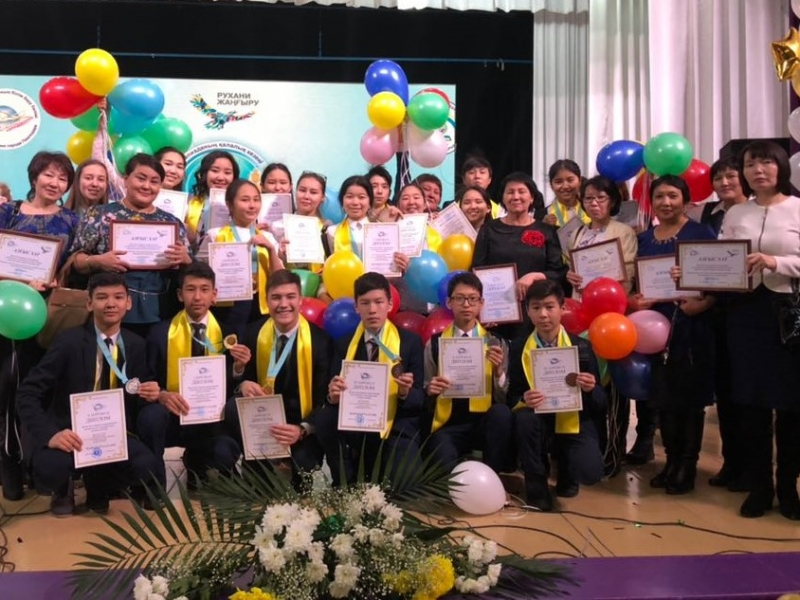 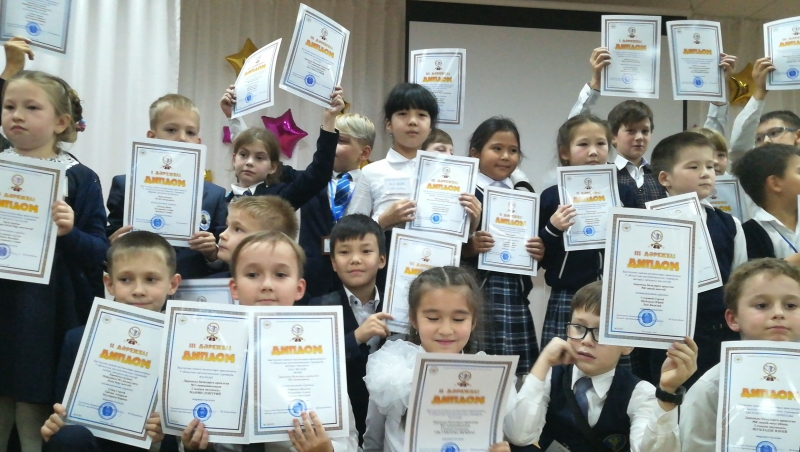 Өтетін орын: Павлодар қаласы, №37 ЖОББМ, Акт залыӨтетін уақыт: 17 қараша, 2017 жыл.Басталуы: сағ. 14:00.Байланыс: 8(718) 2 662408, 8 (718) 2 662407Электронды мекен-жай: 37mektep-pvl@mail.ru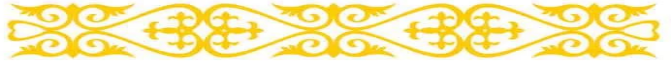 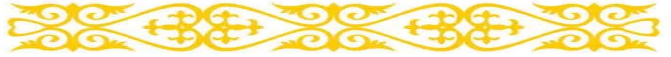 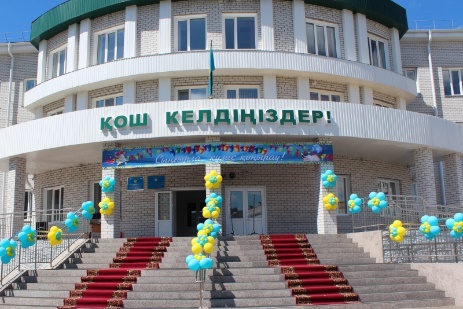 Мекен жай: Ворушин к. 6/2«№37 жалпы орта білім беру мектебі» ММ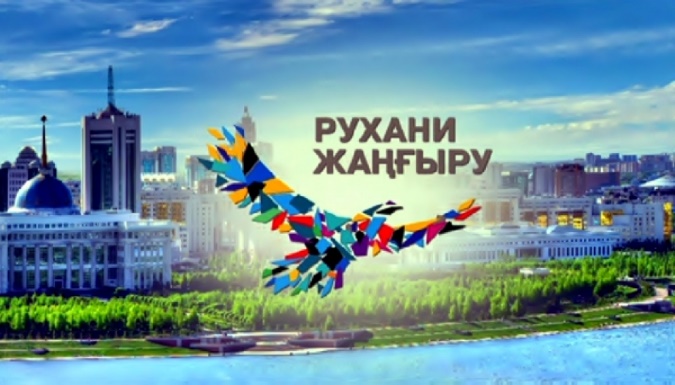 «Дарынды ұрпақ - Ел болашағы» 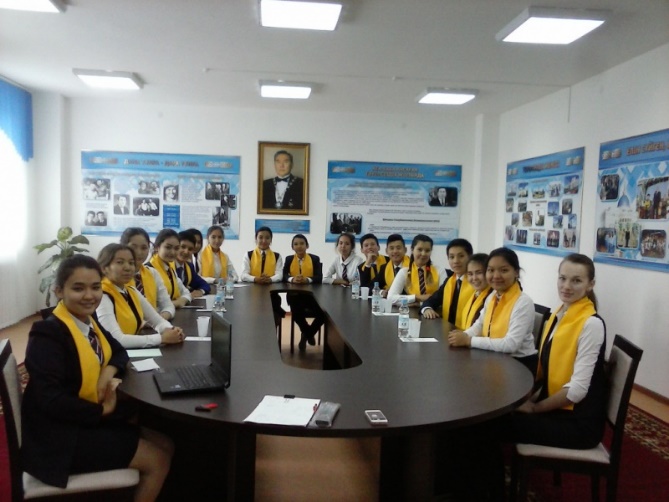 Павлодар, 2018«Адами капитал - жаңғыру негізі»                                   Н.Ә.Назарбаев     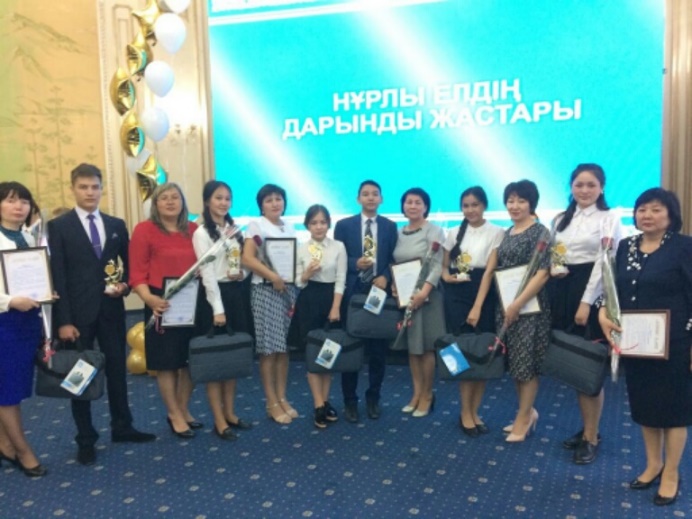 Жобаның мақсаты: 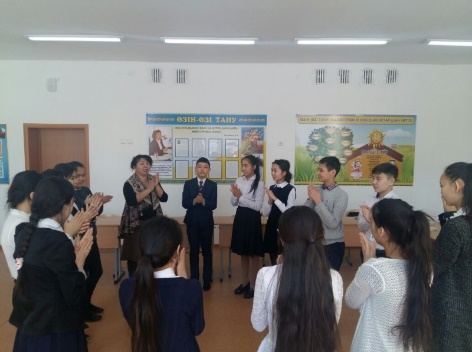 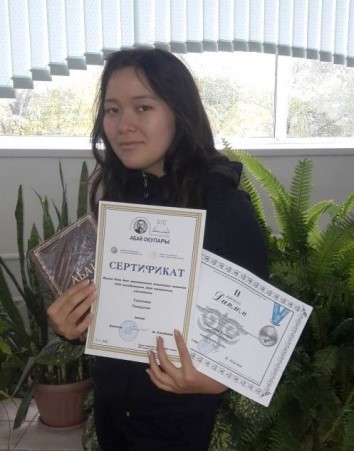 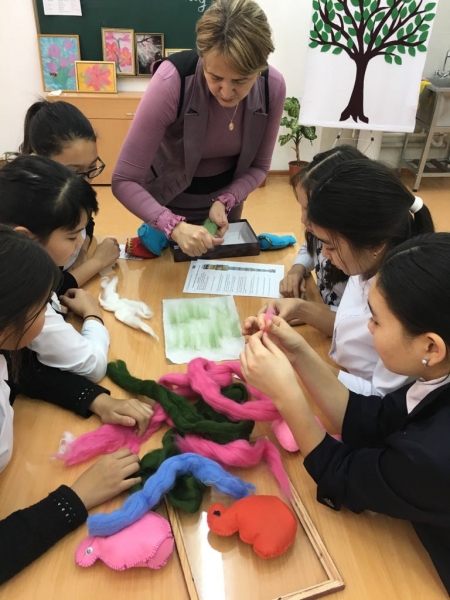 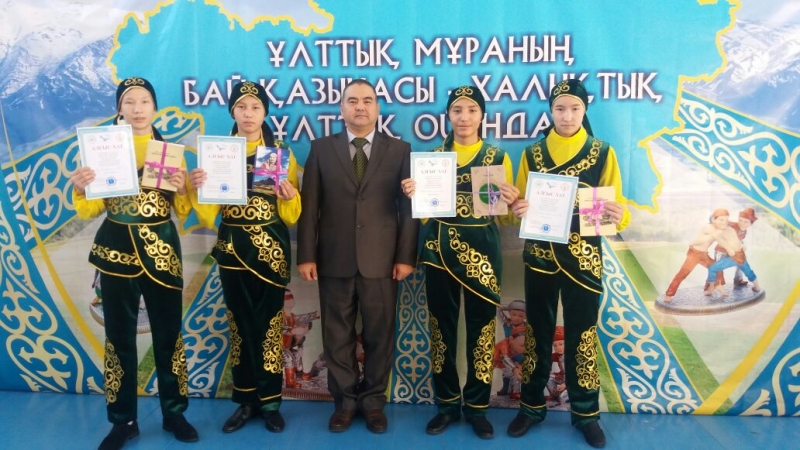 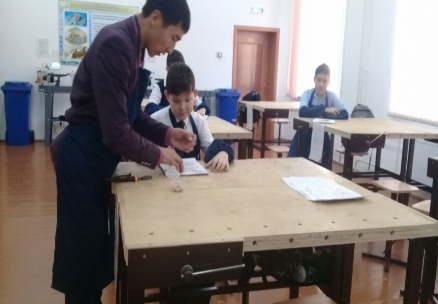 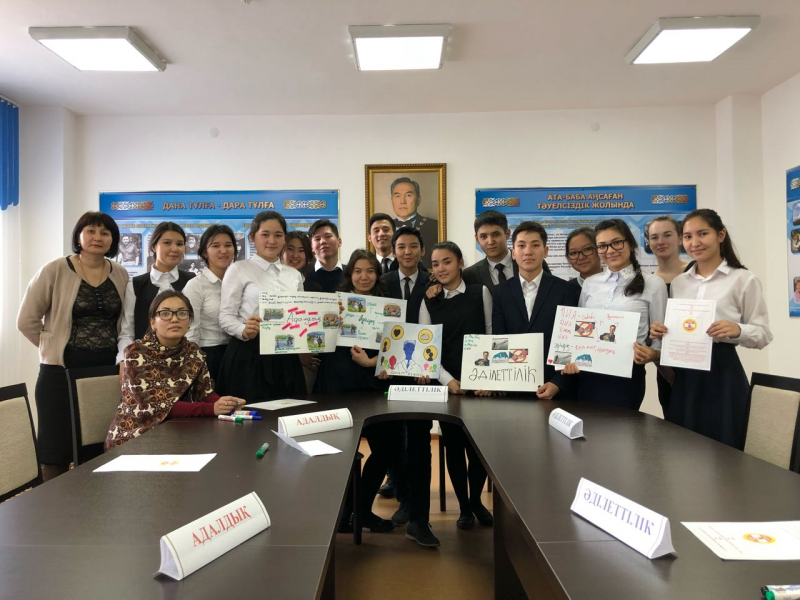 